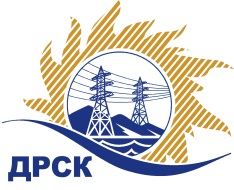 Акционерное Общество«Дальневосточная распределительная сетевая  компания»Протокол заседания Закупочной комиссии по вскрытию поступивших конвертовг. БлаговещенскСпособ и предмет закупки: Закрытый электронный запрос цен на право заключения Договора на выполнение работ:  закупка 90 - «Мероприятия по технологическому присоединению потребителей к сетям 10/0.4 кВ филиала "ЭС ЕАО"  лот 8 – Мероприятия по технологическому присоединению потребителей к сетям 10/0,4 кВ филиала «ЭС ЕАО (82 заявителя)Плановая стоимость закупки:  лот 8- 7 033 740,00 руб. без учета НДС. ПРИСУТСТВОВАЛИ: члены постоянно действующей Закупочной комиссии АО «ДРСК» 2 уровняИнформация о результатах вскрытия конвертов:В адрес Организатора закупки поступило 3 (три) Предложения на участие в закупке, с которыми были размещены в электронном виде на Торговой площадке Системы www.b2b-energo.ru.Вскрытие конвертов было осуществлено в электронном сейфе организатора запроса предложений на Торговой площадке Системы www.b2b-energo.ru автоматически.Дата и время начала процедуры вскрытия конвертов с предложениями участников: 14:00 (время местное) 09.09.2015Место проведения процедуры вскрытия конвертов с предложениями участников: Торговая площадка Системы www.b2b-energo.ruВ конвертах обнаружены предложения следующих участников запроса цен:Ответственный секретарь Закупочной комиссии 2 уровня АО «ДРСК»	О.А. МоторинаТехнический секретарь Закупочной комиссии 2 уровня АО «ДРСК»	Е.Ю. Коврижкина№ 519/УКС-В09.09.2015№п/пНаименование Участника закупки и его адресЦена предложения на участие в закупке без НДС, руб.1ООО «Энергосистема Амур»г. Благовещенск, ул. Забурхановская, 102Цена: 7 033 083,00 руб. без учета НДС (8 299 037,94 руб. с учетом НДС). 2ООО «Сельэлектрострой» г. Биробиджан, ул. Советская, 127вЦена: 6 052 000,00  руб. без учета НДС (7 141 360,00 руб. с учетом НДС). 3ООО «Электросервис» г. Биробиджан, ул. Миллера, 8БЦена: 6 054 069,00  руб. без учета НДС (7 143 801,42 руб. с учетом НДС). 